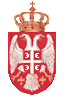            РЕПУБЛИКА СРБИЈА МИНИСТАРСТВО ФИНАНСИЈА           ПОРЕСКА УПРАВА    Сектор за материјалне ресурсеБроj: 000-404-01-00460-4/2023-2200      Датум:16.05.2023.годинеНа основу члана 12. став 1. тачка 1. Закона о јавним набавкама („Службени гласник РС“ бр. 91/2019)  и Одлуке о спровођењу  поступка набавке на коју се Закон не примењује број 000-404-01-00460-1/2023-2200 од 16.05.2023.годинеМИНИСТАРСТВО ФИНАНСИЈАПОРЕСКА УПРАВА oбјављујеПОЗИВ     ЗА ПОДНОШЕЊЕ ПОНУДЕ
Позивамо вас  да доставите понуду за набавку Добра – Закуп пословног   простора у Тутину,  све у складу са чланом 12. став 1. тачка 1. Закона о јавним набавкама („Службени гласник РС“ бр.  91/2019).        Предмет набавке је закуп добара – пословног простора за потребе Пореске управе Тутин коју спроводи Пореска управа Сектор за материјалне ресурсе ,Одељење за инвесатиционе послове, Одсек за имовинско правне послове  на временски период од 24. месеца.Пословни - канцеларијски и архивски простор се закупљују у површини од 180 м2 до 200 м2 ( од чега минимум 20 м2 за архиву) и треба да се састоји од више издвојених посебних канцеларија, простора предвиђеног за архиву, затим простор треба да садржи ходник који води до улаза у канцеларијски и архивски простор, посебно одвојени мушки и женски санитарни чвор. Пословни простор треба да се налази у објекту који је чврсте конструкције, да је заштићен од продора подземних и надземних вода, да је сув, прозрачан и осветљен (да има прозоре), може и неокречен и без канцеларијског намештаја (ненамештен). На поду треба да буду постављене плочице, ламинат или нека друга адекватна подлога. Опремање простора врши Пореска управа.        Простор који је предмет закупа мора да задовољава све услове прописане одредбама Закона о заштити од пожара(„Сл.гласник РС“ бр. 111/09, 20/15,87/2018- др.закони) и Правилника  о техничким нормативима  за заштиту складишта од пожара и експозија ( Сл. лист СФРЈ бр. 24/87).          Критеријум за доделу уговора: Најнижа понуђена цена по м² за пословни простор , на месечном нивоу .          Начин подношења понуде и рок за подношења понуда          Рок за подношење понуда је 7 дана од дана када је објављен позив за подношење понуда на интернет страници Пореске управе. Заинтересовани понуђачи своје понуде треба да доставе најкасније до 01.06.2023. године до 12.00 часова у просторијама Пореске управе,Сектора за материјалне ресурсе у Крагујевцу, ул.27. марта бр.14 Крагујевац , са обавезном назнаком „ Понуда за набавку закупа-отвореног магацинског  простора за потребе Пореске управе Крагујевац  НЕ ОТВАРАТИ „ поштом или лично преко писарнице наручиоца .На полеђини коверте неопходно је навести пун назив, адресу понуђача и контакт особу.          Место и отварање понуда : Oтварањe понуда је јавно и одржаће се 01.06.2023. године у 13,00 часова у просторијама Пореске управе, Сектора за материјалне ресурсе, у Крагујевцу, ул. 27.март бр.14.         Након пријема и разматрања приспелих понуда, у року од  5 дана донеће се Одлука о додели уговора, након чега ће се закључити Уговор са роком  трајања од 24. месецa.          Лице за контакт: Драгана Јовановић,  на e-mail: dragana.jovanovic01@purs.gov.rs Додатне информације у вези овог позива могу се добити сваког радног дана од 9 до 15 часова на број телефона  034/332-935 